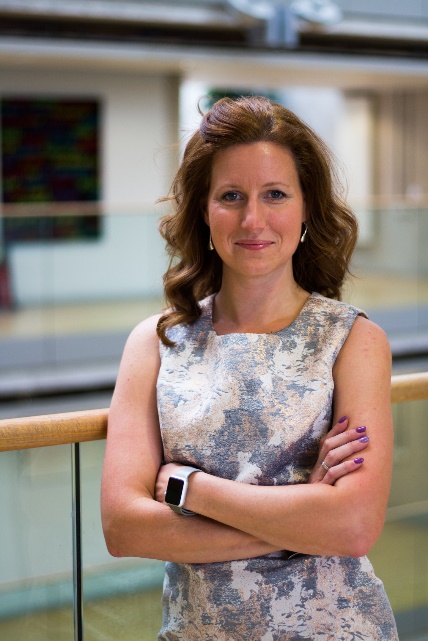 Melanie OldhamCEO Bob’s BusinessMelanie Oldham is the founder and CEO of Bob’s Business Ltd, an award winning and leading cyber security awareness training and phishing simulations provider. Bob’s Business deliver training to organisations of all shapes and sizes, from 10 users through to 70,000 users. Melanie has racked up over 10 years experience in the cyber security sector and has become a reputable and well-respected force within the industry.Melanie developed the solutions to demystify the subject of cyber security, often thought of as inaccessible and dry. The use of animation and humour is key to the approach and is proven to change employee behaviours and instill a secure culture.Melanie is also the founder and chair of the YCSC (Yorkshire Cyber Security Cluster). The YCSC is a collaborative group that works together to reduce cyber security within the region. The cluster brings together local businesses, academics, the police and experts to discuss, collaborate and educate on the key issues facing the region.